Szanowni Państwo,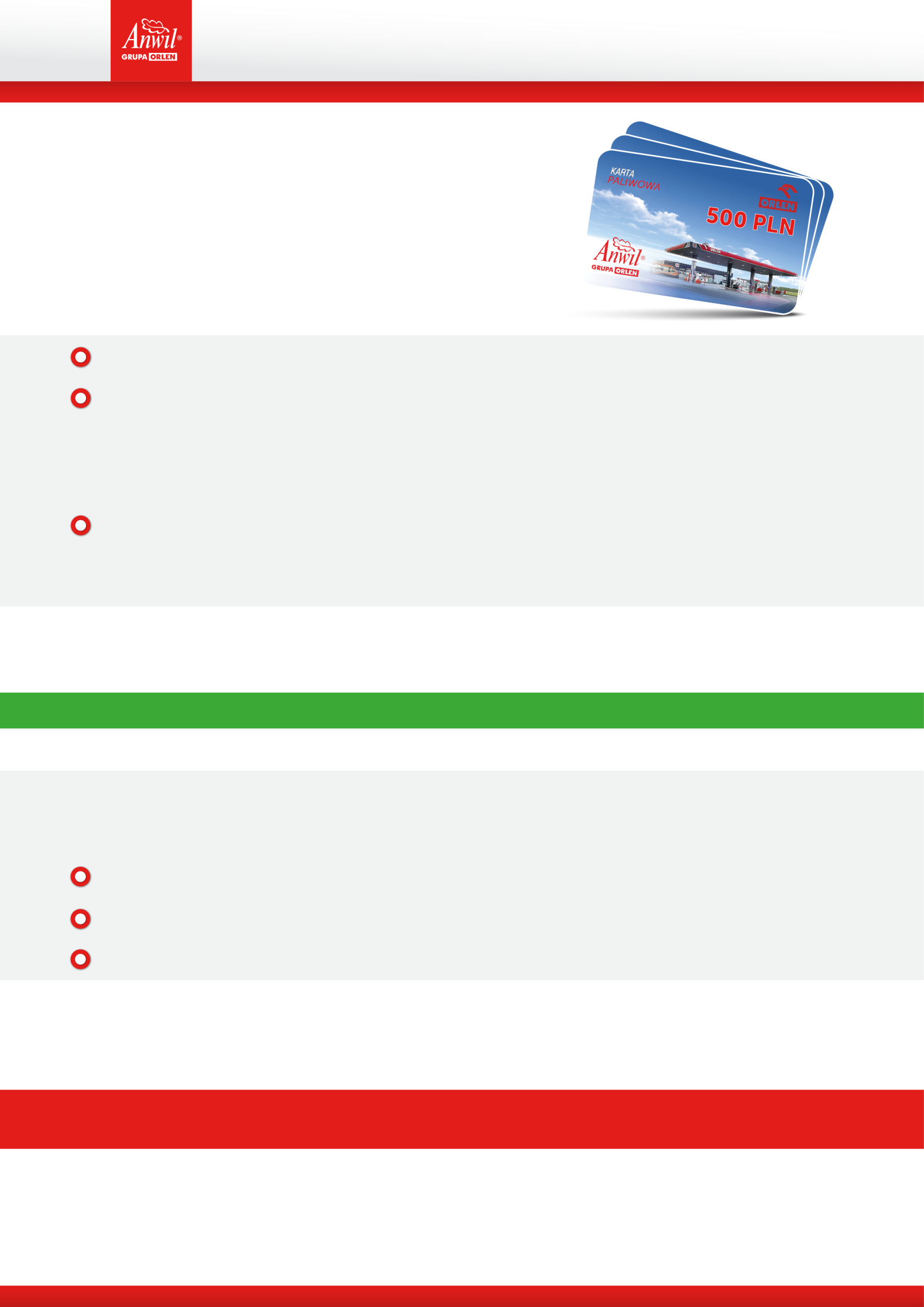 15 października 2017 startuje 2. edycja konkursu „Plony i bony”. Promocja skierowana jest do Klientów, którzy w okresie trwania konkursu, zakupią  co najmniej 5 ton nawozów CANWIL z magnezem lub/i CANWIL S. Na zwycięzców czeka 200 kart zakupowych do realizacji na stacjach ORLEN o wartości 500 zł każda.Zasady są bardzo proste:Klient musi zakupić co najmniej 5 ton nawozu CANWIL z magnezem lub/i CANWIL S.Następnie musi zarejestrować zakup w jeden z 4 dostępnych sposobów:- wypełniając formularz na stronie www.plonyibony.pl,- dzwoniąc na infolinię konkursu nr 22 899 88 99,- wysyłając SMS na nr 693 674 505,- wypełniając tył ulotki dostępnej w punkcie sprzedaży*.Wypełniając formularz musi odpowiedzieć na pytanie: „Dzięki nawozom CANWIL…”*na życzenie Klienta prosimy o udostępnienie mu regulaminu Konkursu. Jest on dostępny na stronie: www.plonyibony.pl oraz zastanie przesłany Państwu drogą mailową.Klient, który wypełni formularz na ulotce zostawia swoje zgłoszenie u Państwa w punkcie. Prosimy o zatrzymanie zgłoszenia w kopercie oraz, jeśli byliby Państwo uprzejmi, wysłanie nam kopii zgłoszenia i faktury/paragonu na nasz adres mailowy lub SMS-em.E-mail: konkurs@plonyibony.plSMS: 693 674 505KONKURS DLA SPRZEDAWCÓWDla Państwa  sprzedawców zorganizowaliśmy osobny konkurs, w którym czeka na nich aż 100 kart zakupowych na stacje ORLEN o wartości 500 zł każda.Co sprzedawcy muszą zrobić żeby dostać nagrodę?Zarejestrować się w konkursie na stronie www.plonyibony.pl.Zaproponować klientom udział w konkursie „Plony i bony”.Poprosić ich o wskazanie swojego nazwiska w zgłoszeniu.Sprzedawcy, którzy będą mieli najwięcej wskazań otrzymają nagrody. Dodatkowe informacje można uzyskać na stronie www.plonyibony.pl lub dzwoniąc na infolinię konkursu: 693 674 505Konkurs trwa od 15.10.2017 do 15.12.2017Zachęcamy do udziału!